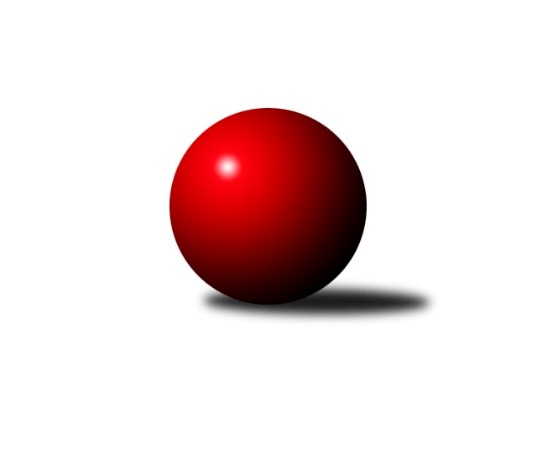 Č.9Ročník 2018/2019	9.11.2018Nejlepšího výkonu v tomto kole: 2681 dosáhlo družstvo: KK Kosmonosy BStředočeský krajský přebor I. třídy 2018/2019Výsledky 9. kolaSouhrnný přehled výsledků:KK Kosmonosy B	- KK SDS Sadská B	7:1	2681:2515	8.0:4.0	8.11.TJ Sokol Benešov C	- TJ Sokol Kostelec nad Černými lesy A	2.5:5.5	2401:2465	6.0:6.0	9.11.TJ Sokol Červené Pečky A	- TJ Sokol Tehovec B	8:0	2543:2332	9.0:3.0	9.11.TJ Sparta Kutná Hora C	- KK Vlašim A	6:2	2548:2540	8.0:4.0	9.11.KK Vlašim B	- TJ Kovohutě Příbram B	6:2	2480:2379	7.0:5.0	9.11.Tabulka družstev:	1.	KK Vlašim A	9	8	0	1	52.5 : 19.5 	66.5 : 41.5 	 2517	16	2.	KK SDS Sadská B	9	5	2	2	44.5 : 27.5 	65.5 : 42.5 	 2496	12	3.	KK Kosmonosy B	9	5	1	3	41.5 : 30.5 	65.5 : 42.5 	 2462	11	4.	KK Vlašim B	9	5	1	3	39.0 : 33.0 	54.5 : 53.5 	 2471	11	5.	TJ Sokol Kostelec nad Černými lesy A	9	4	1	4	34.5 : 37.5 	53.0 : 55.0 	 2431	9	6.	TJ Sokol Tehovec B	9	4	1	4	30.0 : 42.0 	39.5 : 68.5 	 2377	9	7.	TJ Sparta Kutná Hora C	9	3	1	5	28.0 : 44.0 	45.5 : 62.5 	 2411	7	8.	TJ Sokol Červené Pečky A	9	3	0	6	41.0 : 31.0 	59.5 : 48.5 	 2458	6	9.	TJ Sokol Benešov C	9	2	2	5	29.0 : 43.0 	49.0 : 59.0 	 2379	6	10.	TJ Kovohutě Příbram B	9	1	1	7	20.0 : 52.0 	41.5 : 66.5 	 2334	3Podrobné výsledky kola:	 KK Kosmonosy B	2681	7:1	2515	KK SDS Sadská B	Jiří Řehoř	 	 235 	 209 		444 	 1:1 	 424 	 	204 	 220		Jan Suchánek	Jiří Řehoř	 	 213 	 236 		449 	 1:1 	 432 	 	220 	 212		Jan Renka ml.	Pavel Zimmerhakl	 	 209 	 221 		430 	 1:1 	 428 	 	204 	 224		Jiří Miláček	Ondrej Troják	 	 215 	 255 		470 	 2:0 	 394 	 	202 	 192		Marie Šturmová	Ondřej Majerčík	 	 196 	 231 		427 	 1:1 	 442 	 	216 	 226		Jan Svoboda	Břetislav Vystrčil	 	 228 	 233 		461 	 2:0 	 395 	 	190 	 205		Miloš Lédlrozhodčí: Tajč VladislavNejlepší výkon utkání: 470 - Ondrej Troják	 TJ Sokol Benešov C	2401	2.5:5.5	2465	TJ Sokol Kostelec nad Černými lesy A	Ladislav Kalous	 	 223 	 237 		460 	 2:0 	 422 	 	218 	 204		Michal Brachovec	Karel Drábek	 	 207 	 223 		430 	 1:1 	 452 	 	202 	 250		David Novák	Karel Palát	 	 182 	 183 		365 	 0:2 	 420 	 	205 	 215		Martin Malkovský	Václav Šobíšek	 	 187 	 195 		382 	 1:1 	 382 	 	193 	 189		Miroslav Šplíchal	Josef Matoušek	 	 196 	 188 		384 	 1:1 	 420 	 	194 	 226		Miloslav Budský	Jitka Drábková	 	 213 	 167 		380 	 1:1 	 369 	 	175 	 194		František Zahajskýrozhodčí: Karel PalátNejlepší výkon utkání: 460 - Ladislav Kalous	 TJ Sokol Červené Pečky A	2543	8:0	2332	TJ Sokol Tehovec B	Karel Dvořák	 	 224 	 225 		449 	 2:0 	 388 	 	209 	 179		Tomáš Bílek	Pavel Hietenbal	 	 252 	 184 		436 	 1:1 	 385 	 	179 	 206		Tomáš Vavřinec	Libor Henych	 	 206 	 218 		424 	 2:0 	 384 	 	180 	 204		Jiří Chaloupka	Jan Kumstát	 	 198 	 204 		402 	 1:1 	 399 	 	204 	 195		Jan Volhejn	Pavel Kořínek *1	 	 195 	 195 		390 	 1:1 	 381 	 	182 	 199		Miloslav Dlabač	Antonín Smrček	 	 228 	 214 		442 	 2:0 	 395 	 	192 	 203		Michaela Bílkovározhodčí: Šebor Josefstřídání: *1 od 12. hodu Jiří PlešingrNejlepší výkon utkání: 449 - Karel Dvořák	 TJ Sparta Kutná Hora C	2548	6:2	2540	KK Vlašim A	Jiří Kavalír	 	 172 	 187 		359 	 0:2 	 431 	 	224 	 207		Vlastimil Pírek	Václav Pufler	 	 242 	 220 		462 	 2:0 	 419 	 	207 	 212		Milan Černý	Adam Janda	 	 234 	 218 		452 	 2:0 	 427 	 	223 	 204		Jiří Kadleček	Antonín Brunclík	 	 205 	 179 		384 	 0:2 	 428 	 	225 	 203		Ladislav Hlaváček	Jiří Halfar	 	 206 	 201 		407 	 2:0 	 381 	 	194 	 187		Josef Dotlačil	Václav Pufler	 	 227 	 257 		484 	 2:0 	 454 	 	222 	 232		Václav Tůmarozhodčí: Barborová HanaNejlepší výkon utkání: 484 - Václav Pufler	 KK Vlašim B	2480	6:2	2379	TJ Kovohutě Příbram B	Simona Kačenová	 	 210 	 208 		418 	 1:1 	 381 	 	212 	 169		Jaroslav Chmel	Luboš Zajíček	 	 231 	 207 		438 	 2:0 	 369 	 	185 	 184		Vladimír Pergl	Pavel Vojta	 	 200 	 206 		406 	 0:2 	 417 	 	203 	 214		Milena Čapková	Vladislav Pessr	 	 223 	 187 		410 	 1:1 	 409 	 	189 	 220		Václav Šefl	František Pícha	 	 200 	 186 		386 	 2:0 	 358 	 	176 	 182		Václav Kodet	Miroslav Pessr	 	 213 	 209 		422 	 1:1 	 445 	 	204 	 241		Petr Křížrozhodčí: Luboš TrnaNejlepší výkon utkání: 445 - Petr KřížPořadí jednotlivců:	jméno hráče	družstvo	celkem	plné	dorážka	chyby	poměr kuž.	Maximum	1.	Václav Tůma 	KK Vlašim A	438.84	295.5	143.3	4.0	5/5	(476)	2.	Břetislav Vystrčil 	KK Kosmonosy B	438.33	293.1	145.3	3.5	5/6	(474)	3.	Vladislav Pessr 	KK Vlašim B	435.35	294.5	140.9	5.9	4/5	(457)	4.	Pavel Hietenbal 	TJ Sokol Červené Pečky A	433.90	300.7	133.3	6.2	5/5	(460)	5.	Ondrej Troják 	KK Kosmonosy B	431.60	292.3	139.3	4.1	5/6	(471)	6.	Jan Cukr 	TJ Sokol Tehovec B	431.23	299.4	131.9	6.5	3/4	(458)	7.	Jan Renka  ml.	KK SDS Sadská B	429.85	302.8	127.1	5.7	4/5	(461)	8.	Ladislav Hlaváček 	KK Vlašim A	429.00	302.0	127.0	7.8	5/5	(485)	9.	Luboš Zajíček 	KK Vlašim B	428.55	299.6	129.0	9.0	5/5	(445)	10.	Pavel Kořínek 	TJ Sokol Červené Pečky A	427.90	293.2	134.7	4.9	5/5	(462)	11.	David Novák 	TJ Sokol Kostelec nad Černými lesy A	425.92	293.8	132.1	6.1	6/6	(452)	12.	Jan Svoboda 	KK SDS Sadská B	425.00	293.7	131.3	6.8	5/5	(459)	13.	Václav Pufler 	TJ Sparta Kutná Hora C	424.71	293.6	131.1	4.8	6/6	(469)	14.	Karel Drábek 	TJ Sokol Benešov C	423.72	284.3	139.4	2.2	5/5	(443)	15.	Miloslav Budský 	TJ Sokol Kostelec nad Černými lesy A	422.71	287.2	135.5	6.3	6/6	(433)	16.	Jiří Kadleček 	KK Vlašim A	422.35	297.8	124.6	7.7	4/5	(454)	17.	Josef Dotlačil 	KK Vlašim A	421.88	290.4	131.4	6.5	4/5	(449)	18.	Miroslav Pessr 	KK Vlašim B	421.31	291.9	129.4	6.2	4/5	(452)	19.	Ladislav Kalous 	TJ Sokol Benešov C	420.95	291.4	129.6	8.5	4/5	(462)	20.	Karel Dvořák 	TJ Sokol Červené Pečky A	420.95	294.0	127.0	6.9	5/5	(449)	21.	Jiří Miláček 	KK SDS Sadská B	418.72	294.2	124.5	6.6	5/5	(482)	22.	Vladislav Tajč 	KK Kosmonosy B	418.67	293.3	125.4	6.8	6/6	(436)	23.	Václav Pufler 	TJ Sparta Kutná Hora C	418.10	282.6	135.5	4.6	5/6	(484)	24.	Petr Kříž 	TJ Kovohutě Příbram B	417.25	286.3	131.0	6.1	4/5	(445)	25.	Václav Šefl 	TJ Kovohutě Příbram B	413.84	292.1	121.8	7.8	5/5	(433)	26.	Martin Malkovský 	TJ Sokol Kostelec nad Černými lesy A	411.38	295.8	115.6	7.8	4/6	(422)	27.	Jan Volhejn 	TJ Sokol Tehovec B	410.31	285.8	124.6	6.3	4/4	(438)	28.	Jan Suchánek 	KK SDS Sadská B	409.90	290.4	119.5	9.9	5/5	(430)	29.	Milan Černý 	KK Vlašim A	408.67	285.1	123.6	7.1	4/5	(422)	30.	Pavel Vojta 	KK Vlašim B	407.80	288.7	119.1	8.8	5/5	(430)	31.	Miloš Lédl 	KK SDS Sadská B	404.80	284.8	120.1	6.0	5/5	(469)	32.	Michal Brachovec 	TJ Sokol Kostelec nad Černými lesy A	404.42	278.3	126.2	4.9	6/6	(428)	33.	Antonín Smrček 	TJ Sokol Červené Pečky A	403.80	285.3	118.6	6.4	5/5	(449)	34.	Jiří Halfar 	TJ Sparta Kutná Hora C	403.46	283.9	119.5	7.8	6/6	(428)	35.	Jiří Řehoř 	KK Kosmonosy B	402.63	285.8	116.8	8.9	6/6	(444)	36.	Ondřej Majerčík 	KK Kosmonosy B	400.50	279.4	121.1	5.4	6/6	(433)	37.	František Pícha 	KK Vlašim B	399.80	284.3	115.6	7.8	5/5	(434)	38.	Leoš Chalupa 	KK Vlašim A	397.25	278.5	118.8	10.3	4/5	(437)	39.	Tomáš Vavřinec 	TJ Sokol Tehovec B	397.13	279.1	118.0	8.4	4/4	(433)	40.	Jiří Kavalír 	TJ Sparta Kutná Hora C	395.75	281.3	114.5	9.7	6/6	(424)	41.	Jitka Drábková 	TJ Sokol Benešov C	394.60	279.7	114.9	8.8	5/5	(407)	42.	Michaela Bílková 	TJ Sokol Tehovec B	394.42	274.9	119.5	8.3	3/4	(409)	43.	Tomáš Bílek 	TJ Sokol Tehovec B	390.19	285.6	104.6	11.9	4/4	(439)	44.	Karel Palát 	TJ Sokol Benešov C	388.33	275.3	113.1	10.9	5/5	(416)	45.	Jaroslav Chmel 	TJ Kovohutě Příbram B	386.85	277.4	109.5	12.7	5/5	(434)	46.	Miloslav Dlabač 	TJ Sokol Tehovec B	386.38	273.4	113.0	11.6	4/4	(429)	47.	Antonín Brunclík 	TJ Sparta Kutná Hora C	385.93	268.2	117.7	8.7	5/6	(421)	48.	Miroslav Šplíchal 	TJ Sokol Kostelec nad Černými lesy A	385.46	279.5	106.0	9.4	6/6	(419)	49.	Jiří Chaloupka 	TJ Sokol Tehovec B	385.00	276.2	108.9	9.7	4/4	(430)	50.	Pavel Zimmerhakl 	KK Kosmonosy B	384.17	272.4	111.7	10.9	6/6	(454)	51.	Václav Kodet 	TJ Kovohutě Příbram B	377.94	277.3	100.6	10.1	4/5	(423)	52.	Václav Šobíšek 	TJ Sokol Benešov C	377.19	266.6	110.6	9.4	4/5	(397)	53.	František Zahajský 	TJ Sokol Kostelec nad Černými lesy A	376.83	270.3	106.6	10.5	4/6	(426)	54.	Vladimír Pergl 	TJ Kovohutě Příbram B	362.70	261.1	101.6	12.8	5/5	(399)		Jan Renka  st.	KK SDS Sadská B	458.50	299.5	159.0	2.1	2/5	(503)		Aleš Mlejnek 	KK Kosmonosy B	448.00	296.0	152.0	5.0	1/6	(448)		Vlastimil Pírek 	KK Vlašim A	420.73	291.8	128.9	7.0	3/5	(471)		Věroslav Řípa 	KK Kosmonosy B	420.00	304.0	116.0	7.0	1/6	(420)		Simona Kačenová 	KK Vlašim B	418.00	283.0	135.0	5.0	1/5	(418)		Jaroslav Hojka 	KK SDS Sadská B	412.17	290.2	122.0	9.8	3/5	(460)		Jiří Řehoř 	KK Kosmonosy B	407.67	276.1	131.6	7.8	3/6	(449)		Jaroslava Soukenková 	TJ Sokol Kostelec nad Černými lesy A	406.50	289.5	117.0	5.8	3/6	(413)		Luboš Trna 	KK Vlašim B	405.00	278.7	126.3	8.0	3/5	(415)		Adam Janda 	TJ Sparta Kutná Hora C	404.67	287.8	116.9	6.6	3/6	(452)		Jakub Vaněk 	TJ Sparta Kutná Hora C	403.33	275.0	128.3	7.7	3/6	(425)		Marie Šturmová 	KK SDS Sadská B	401.67	284.7	117.0	10.3	3/5	(407)		Ladislav Žebrakovský 	TJ Sokol Benešov C	399.33	292.0	107.3	13.3	3/5	(405)		Karel Hašek 	TJ Sokol Benešov C	398.75	285.5	113.3	10.5	2/5	(416)		Jan Kumstát 	TJ Sokol Červené Pečky A	397.33	284.3	113.0	7.9	3/5	(421)		Milena Čapková 	TJ Kovohutě Příbram B	395.92	276.7	119.3	10.9	3/5	(426)		Libor Henych 	TJ Sokol Červené Pečky A	394.75	284.8	110.0	8.0	2/5	(424)		Antonín Beran 	KK Vlašim B	392.25	278.3	114.0	11.0	2/5	(421)		Zdeněk Lukáš 	TJ Kovohutě Příbram B	392.25	278.9	113.4	8.0	2/5	(405)		Veronika Šatavová 	TJ Sokol Kostelec nad Černými lesy A	392.00	274.5	117.5	6.5	2/6	(394)		Tomáš Hašek 	KK Vlašim A	388.50	277.0	111.5	10.2	3/5	(398)		Patrik Matějček 	TJ Sokol Kostelec nad Černými lesy A	387.00	288.0	99.0	13.0	1/6	(387)		Jan Pěkný 	KK Vlašim B	385.50	274.5	111.0	14.5	2/5	(391)		Leopold Chalupa 	KK Vlašim B	382.00	275.7	106.3	11.7	3/5	(413)		Jiří Plešingr 	TJ Sokol Červené Pečky A	378.50	268.8	109.7	9.5	3/5	(392)		Josef Šebor 	TJ Sokol Červené Pečky A	375.50	273.0	102.5	11.5	2/5	(381)		Václav Hrouda 	TJ Sokol Tehovec B	375.00	276.0	99.0	7.0	1/4	(375)		Miroslav Prchal 	TJ Kovohutě Příbram B	368.00	264.5	103.5	13.0	2/5	(391)		Josef Matoušek 	TJ Sokol Benešov C	365.93	267.5	98.5	13.2	3/5	(416)		Jaromír Fajmon 	TJ Sparta Kutná Hora C	359.00	265.0	94.0	10.0	1/6	(359)		Martin Vaněk 	TJ Sparta Kutná Hora C	351.50	253.0	98.5	12.5	2/6	(361)		Klára Burdková 	TJ Sokol Tehovec B	297.00	247.0	50.0	27.0	1/4	(297)Sportovně technické informace:Starty náhradníků:registrační číslo	jméno a příjmení 	datum startu 	družstvo	číslo startu23556	Vladislav Pessr	09.11.2018	KK Vlašim B	8x19694	Michaela Bílková	09.11.2018	TJ Sokol Tehovec B	6x14415	Tomáš Vavřinec	09.11.2018	TJ Sokol Tehovec B	8x25394	Luboš Zajíček	09.11.2018	KK Vlašim B	8x25262	Pavel Vojta	09.11.2018	KK Vlašim B	9x22672	František Pícha	09.11.2018	KK Vlašim B	8x24323	Václav Kodet	09.11.2018	TJ Kovohutě Příbram B	7x
Hráči dopsaní na soupisku:registrační číslo	jméno a příjmení 	datum startu 	družstvo	Program dalšího kola:4.1.2019	pá	17:00	TJ Sokol Tehovec B - KK Vlašim B (předehrávka z 11. kola)	10.1.2019	čt	17:00	KK Kosmonosy B - TJ Kovohutě Příbram B	11.1.2019	pá	17:00	KK Vlašim B - KK Vlašim A	11.1.2019	pá	17:00	TJ Sokol Kostelec nad Černými lesy A - KK SDS Sadská B	11.1.2019	pá	17:00	TJ Sparta Kutná Hora C - TJ Sokol Tehovec B	11.1.2019	pá	18:00	TJ Sokol Červené Pečky A - TJ Sokol Benešov C	Nejlepší šestka kola - absolutněNejlepší šestka kola - absolutněNejlepší šestka kola - absolutněNejlepší šestka kola - absolutněNejlepší šestka kola - dle průměru kuželenNejlepší šestka kola - dle průměru kuželenNejlepší šestka kola - dle průměru kuželenNejlepší šestka kola - dle průměru kuželenNejlepší šestka kola - dle průměru kuželenPočetJménoNázev týmuVýkonPočetJménoNázev týmuPrůměr (%)Výkon3xVáclav PuflerKutná Hora C4843xVáclav PuflerKutná Hora C114.994843xOndrej TrojákKosmonosy B4704xLadislav KalousBenešov C113.414602xVáclav PuflerKutná Hora C4623xOndrej TrojákKosmonosy B111.494703xBřetislav VystrčilKosmonosy B4611xDavid NovákKostelec nČl A111.444523xLadislav KalousBenešov C4602xVáclav PuflerKutná Hora C109.764623xVáclav TůmaVlašim A4543xBřetislav VystrčilKosmonosy B109.36461